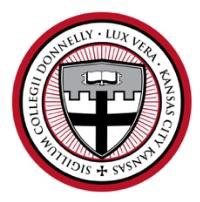 BL 136 ANATOMY & PHYSIOLOGYDONNELLY COLLEGESemesterLecture: Time Room: 4.0 credit hoursINSTRUCTOR INFORMATION:Name: Office: Office hours: E-mail address: COURSE DESCRIPTION:Lecture, discussion, demonstration and laboratory in this in-depth study of the human body will concentrate on the integration of the knowledge of the body structure with physiological activities. This course will include the study of cells, skeletal, muscular, cardiovascular, respiratory, nervous, digestive, excretory, endocrine and reproductive systems.PREREQUISITES:BL 101 with a minimum grade of C. Corequisite: BL 136.1REQUIRED TEXTBOOK & SUPPLIES:Students will be provided access to McGraw Hill Connect, an online Modality – A&P – Anatomy & Physiology Essentials Smart book, 7th Edition, By LaPres, Kersten, McGraw Hill publisher, Copyright: 2020. Students will be expected to post assignments, quizzes and tests in Connect which will be linked to Canvas. Students do not need to purchase a textbook as it will be provided to students as a smart book online as part of the McGraw Hill Connect playform.Students will be expected to purchase Amerman E., Exploring Anatomy & Physiology in the Laboratory Textbook, 3rd Ed., Englewood, Colorado, Morton Publishers, 2017. Student will be required to bring their lab book to lecture classes.PHILOSOPHY OF GENERAL EDUCATION:Donnelly College has consistently maintained a strong commitment to the liberal arts and sciences as a foundation for a complete education. The faculty strongly believes that the liberal arts and sciences provide the context through which students can engage with the larger questions about students’ place in the world and their pursuit of truth. Therefore, the College’s general education requirements are designed to ensure that liberal arts and sciences graduates develop a breadth of content knowledge and the skills and abilities which will enable them to become educated participants in a diverse global community.DONNELLY COLLEGE LEARNING OUTCOMES:Communication Skills: Students will communicate effectively in writing and speaking.Technology and Information Literacy Skills: Students will demonstrate proficiency in information literacy skills.Symbolic Problem Solving: Students will demonstrate competency in qualitative and quantitative problem solving.Analytical Thinking: Students will employ reflective thinking to evaluate diverse ideas in the search for truth.Personal and Interpersonal Skills: Students will develop an understanding across cultural differences locally, nationally, and internationally.Academic Inquiry: Students will engage independently and effectively in lifelong learning.Values: Students will demonstrate moral and ethical behavior in keeping with our Catholic identity.PROGRAM LEARNING OUTCOMES:In addition to the general education learning outcomes – communication skills, technology and information literacy skills, symbolic problem solving, analytical thinking, personal and interpersonal skills, academic inquiry, and values – upon successful completion of the Associate of Science in Liberal Arts degree, students will demonstrate:Proficiency and creativity in written and verbal communication.Effective use of current technology in support of academic work.Proficient use of qualitative and quantitative methods in problem solving.Critical and Analytic thinking across a range of disciplines.A commitment to ethics and integrity in academic and professional relationships, within the community and the environment.Use of the scientific method.STUDENT LEARNING OUTCOMES:Students will have the ability to effectively communicate using the vocabulary of Anatomy and Physiology.Students will have the ability to recognize the anatomical structures and functions of body systems.Students will have the ability to explain physiological systems of the human body.Students will have the ability to analyze graphs of anatomical and physiological data.Students will have the ability to recognize the principle of homeostasis feedback loops that control physiological systems in the human body.List of Learning Outcomes students will meet.COURSE REQUIREMENTS:GRADING POLICY:**Extra credit assignments will be given at the discretion of the instructor.End of Term ProjectStudents will select the topic of their project by September 14th. Depending on the total number of students, the students will work individually, in pairs, or in groups at the instructor’s discretion. Students are allowed and encouraged to check in with the instructor for feedback on their project throughout the semester.Project guidelines:Student’s will select a body system (i.e., digestive system)Student’s will do extensive research on ONE disease or disorder that affects their body system of choice.Student’s must research, understand, and explain the following:How does this disease affect the body system?Does the disease only affect this body system, or does it affect other system? If so, how? Remember our bodies work as a whole unit – all body systems are connected.How is this disease diagnosed?What is the treatment plan for this disease?Extra points: Find the primary literature for said treatment plan and/or the discovery of the disease.Students will create a packet of a minimum of 3 pages and a maximum of 6 pages using Times New Roman 12 font describing the above mentioned.Students are allowed and encouraged to use drawings and schematics. Note that these DO NOT count for the final page count.Cite all your sources! Sources MUST come from legitimate articles. If you need help with this please contact me, the tutoring center and/or the library. Do not cite personal blogs, Wikipedia, WebMD or other biased sources. Note that citation page DOES NOT count for the final page count.Use APA style.Students will also create a short presentation of 8-12 minutes to describe their research. Role playing to diagnose the disease is encouraged!!! But not required.Students must submit their work via Canvas. Written portion must be typed. Drawings by hand can be submitted in person or scanned to submit via Canvas. Schematics taken from sources must be cited. Presentation can be completed using Power Point, poster board or white board. Role playing, acting, etc., is also allowed. If using Power Point, student must submit presentation via Canvas or e-mail to instructor the day prior to presentation day.Written assignment is due in PDF format by Friday November 19th at 11:59pm. Late assignments will be deducted 5 points.Presentations are due Sunday November 21st at 11:59pm. Late assignments will be deducted 5 points.Presentation day will take place Monday November 22nd and Tuesday November 23rd during class time.Note:The student is to come to class prepared. Students are responsible for bringing everything he/she will need during the class period, i.e., paper, pen or pencil, textbooks and assignments.I will NOT hand out make-up assignments to students who missed class without an excuse. Student must get the missed materials from their classmates. Late assignments, if accepted at all, will result in a loss of points to be determined at the discretion of the instructor.Assignment more than a week late will not be accepted.Attendance is required (See Rubrics and Attendance Policy below)Weekly Quizzes given on Canvas or in-person have time and date limits and missed quizzesmay not be made up.There is no opportunity to make up missed lecture exams unless students have an excused absence.No eating is allowed in lecture or lab classes (must wear mask).A final comprehensive exam is required.All cell phones must be turned off unless the instructor gives permission.McGRAW HILL CONNECT and CANVAS: All course materials, grades, and communication with the instructor will be conducted in the Connect & Canvas online learning platforms. Students are expected to check their accounts on a regular basis (i.e., at least 4X a week minimum).Note: All communications regarding this course will be made through your Donnelly College Canvas email account. If you have questions about using Canvas, check the Online Student Guide available at https://community.canvaslms.com/docs/DOC-10701-canvas-student- guide-table-of-contents For any technical problems, call the assistance line at 1-855-593-5537. This line is available 24/7.ACADEMIC INTEGRITY: “…Academic integrity is to be maintained at all times to insure genuine educational growth. Cheating and plagiarism in all forms, therefore, will be subject to disciplinary action. Serious infractions will be reviewed by an ad hoc committee, appointed by the appropriate dean. Appropriate sanctions will be imposed.”PLAGIARISM: Plagiarism – the appropriation or imitation of the language or ideas of another person and presenting them as one’s original work – sometimes occurs through carelessness or ignorance.Students who are uncertain about proper documentation of sources should consult their instructors.ACCOMMODATIONS: In compliance with the Americans with Disabilities Act, Donnelly College will make every attempt to provide equal access for persons with disabilities. Students in need of accommodations must request them in writing from the Vice President of Academic Affairs.CIVILITY & DECORUM: As noted in its Code of Conduct, Donnelly College is committed to maintaining an overall atmosphere of civility and respect. Civility and decorum both inside and outside the classroom are fundamental foundations of the values at Donnelly College.Classroom discussions and interactions outside the classroom will at all times be focused on the learning process and should always be respectful of both students and faculty. In open discussions of ideas and issues, disagreements should focus on ideas and facts. Name calling and assaults (either in person or on-line) will not be tolerated. Should any problems occur, the instructor should be notified immediately. Those who do not comply with civility and decorum requirements may be subject to a grade reduction and/or other sanctions up to and including dismissal from Donnelly College.ATTENDANCE POLICY: Students are expected to attend every class session and be on time for every class session. Absences, late arrivals, and early departures may contribute to the final grade a student earns. Each academic program has a policy stating how many absences are permitted before the instructor will expect the student to withdraw from the course.Instructors will include the specific attendance policy in the syllabus for the class and adhere to the policy for the duration of the course. If a student has exceeded the number of allowed absences, faculty may institute an administrative withdrawal based on non-attendance. If a student is absent for two consecutive weeks, they are to be administratively withdrawn from their course within a week of the last absence.In extreme circumstances (i.e. a disciplinary problem), the Vice President of Academic and Student Affairs may initiate an administrative withdrawal.The student remains responsible for the tuition owed in this instance.Accommodation of Religious ObservancesDonnelly College strongly supports the diversity of the beliefs and religions represented by our student body. The College will provide reasonable flexibility when religious observances occasionally conflict with academic obligations such as class attendance, activities, assignments, examinations, and other course requirements. Students must inform instructors of such conflicts in advance and in a timely manner. Students remain responsible for all class work and other academic obligations missed as a result of their absence.Public InformationThis policy is published on the College website, in the Student Handbook and the College Catalog.WITHDRAWAL FROM COURSES OR FROM SCHOOL: It is the responsibility of the student to withdraw from class. If a student decides to withdraw from a class, ideally, they should see an advisor and the financial aid staff before taking the withdrawal form to the Registrar's office for processing. However, any verifiable contact (e-mail, fax, phone, mail, etc.) with authorized college personnel expressing the student's intent to withdraw from a class will be honored.If students withdraw before they have earned their financial aid, they will owe Donnelly College a debt for the unearned portion of the financial aid as well as for any unpaid balances (subject to the College's refund policy). Not attending class is not a withdrawal from class.Donnelly College reserves the right to withdraw a student from class(es) if the student does not meet their financial obligations, including two missing or incomplete payments, or loss of financial aid. Faculty may initiate an administrative withdrawal on the basis of non-attendance. In extreme circumstances (i.e. a disciplinary problem), the Vice President of Academic Affairs may initiate an administrative withdrawal. The student remains responsible for the tuition owed in this instance.The deadlines for withdrawing from classes are as follows:Withdrawal deadline dates will be published in the academic calendar.ELECTRONIC DEVICES:With the exception of watches, electronic devices such as cell phones, smart phones, iPads, iPods and other MP3 players are to be turned completely off and put out of sight and out of easy reach. “Out of Sight” extends to paraphernalia as ear buds, headphones, and Bluetooth earpieces.Students will be contacted through the Donnelly “Moodle” email system, in the appropriate amount of time, when it’s required by the instructor to convey necessary information to the students.ANATOMY & PHYSIOLOGY TENTATIVE LECTURE COURSE CALENDAR:**The schedule is subject to change based on the progress or needs of the class** Labor Day – September 6Midterm grades – October 10LAST DAY TO WITHDRAW – November 17Thanksgiving – November 24-26 Final exams December 6-8COVID - 19 INFORMATION ATTENTION STUDENTSStudents will be assigned seats in classes for contact tracing. Students will attend classes and be required to follow indoor mask protocol set by the State of Kansas. Hand sanitizing and social distance protocol will also be followed closely.Students will be asked to sign a “Good Faith Agreement” at the end of every syllabus which states that they will be good stewards of health and take into consideration their health and those around them.Good Faith Agreement “I pledge to monitor myself for the symptoms of COVID-19 and to observe the 3 “Ws” while on campus: Wash my hands, watch my distance and wear a mask. I will look out for others and encourage them to stay committed to keeping everyone healthy and I will participate in contract tracing to preserve the wellness of the Donnelly Community.”Student Signature  	If a student becomes ill or must quarantine, Instructors will work with the students for a maximum educational experience during their physical absence from class.Students who are experiencing symptoms may be tested at one of the following sites: https:// alpha.wycokck.org/Coronavirus-COVID-19-InformationDonnelly students and employees will also act as stewards in community by asking those on campus to respect the recommendations for health and safety.The Office of the VPASA will consider all ADA modifications to a student’s experience when provided with the appropriate documentation.Donnelly College has been approved an HLC for a waiver extension should we be required to return to distance learning modality at any point during the fall semester. All students will be asked to self-report if they must quarantine or have been exposed to COVID-19 by filling out this form. COVID-19 Incident Report FormCOLLEGE-WIDE GENERAL PRACTICESCOVID - 19 -Students will be asked to wipe down table surface before and after class starts.Bathrooms will be cleaned three times daily by Donnelly facilities.Hand sanitizer stations will be set out throughout the building.Social distancing signs will be placed on the floors in common areas.Faculty will maintain seating charts in all classes for contact tracing.Faculty will maintain current phone numbers and addresses for each student in their course (notecard system)Faculty may remove their mask when teaching as long as they remain 6 feet from the nearest student and do not roam around the room.Masks are required in common areas.Course office hours will be held in conference rooms and/or classrooms.Visitors will have temperature checks when they enter the building, required to sign in and wear a visitor’s badge.If a visitor does not have a mask, a safety pack will be provided to them.Marian Hall is reserved for Nursing students only for the FA 2020 semester. All employees and non-nursing students are asked to refrain from entering.Disposable keyboard covers and mouse covers will be installed in all computer labs.All science labs will be sanitized by faculty. Goggles will be placed in the sanitizer after each use.Academic Resource Center will use glass partitions in the private tutoring spaces.Social distancing will apply to all common areas (Bistro, Library, Academic Resource Center).All game room supplies will be checked out from the front desk and sanitized after each use.Most student services staff will use sneeze guards at their cubicles when meeting with students.While water fountain use will be limited, water bottle refill stations will be operational.Please obey all social distancing signs for elevator use.Donnelly College Learning OutcomesProgram Learning OutcomesStudent Learning OutcomesApplication and Assessment1. Students will communicate effectively in writing and speaking.Students will demonstrate proficiency and creativity in written and verbal communication.Students will have the ability to effectively communicate using the vocabulary of Anatomy and Physiology.Students will have the ability to explain physiological systems of the human body.Students will demonstrate vocabulary comprehension with 75% accuracy.2. Students will demonstrate proficiency in information literacy skills.Students will demonstrate effective use of current technology in support of academic work.Students will have the ability to utilize lab equipment and computer equipment with proficiency in order to answer scientific questions and apply the scientific method.Students will demonstrate at least 70% proficiency utilizing lab equipment to apply the scientific method and complete laboratory assignments.3. Students will demonstrate competency in qualitative and quantitative problem solving.Students will demonstrate proficient use of qualitative and quantitative methods in problem solving.Students will demonstrate critical andStudents will have the ability to recognize and describe the principle of homeostatic feedback loops in their lives that control physiological systems in the human body and how theseStudents will have the ability to label, analyze, and score at least 70% on their final project which requires the understanding ofanalytical thinking across a range of disciplines.feedback loops can be affected by disease.Students will have the ability to analyze graphs of anatomical and physiological data.homeostatic healthy physiology and disease.4. Students will employ reflective thinking to evaluate diverse ideas in the search for truth.Students will utilize peer-reviewed research and the scientific method to complete their textbook in order to learn physiological mechanisms.Students will utilize textbook, class lectures, and their own research to reflect upon the way anatomical and physiological body systems work during homeostasis and derive various protective mechanisms against damage.Students will demonstrate reflective thinking in various class discussions and final project where they must apply their own literature research to fully understand anatomical position, physiological function, and feedback and protective mechanisms.5. Students will develop an understanding across cultural differences locally, nationally, and internationally.Students will demonstrate a commitment to ethics and integrity in academic and professional relationships, within thecommunity and the environment.6. Students will engage independently and effectively in lifelong learning.Students will demonstrate the ability to use the scientific method.Students will have the ability to recognize the anatomical structures and functions of body systems.Students will end the semester with a comprehensive exam and final project which will encompass the scientific method, critical and independent thinking, and full knowledge of anatomical structures and physiologicalfunctions.7. Students willdemonstrate moral and ethical behavior inStudents willdemonstrate a commitment to ethicsStudents will learnand/or demonstrate the ability to discusskeeping with our Catholic identity.and integrity in academic and professional relationships, within the community and the environment.scientific topics related to anatomy and physiology in a professional, integral, respectful, and professional fashion.Total PointsQuizzes12 x (20 pts each)240Unit Exams2 x (200 pts each) drop 1200End of Class Project Write Up1 x (100 pts each)100End of Class Project Presentation1 x (60 pts each)60Cumulative Final Exam1 x (400 pts each)400Total Points Possible1000Course Points900 to 100090 to 100%A800 to 89980 to 89%B700 to 79970 to 79%C600 to 69960 to 69%D<60060%FElementExemplarySatisfactoryUnsatisfactoryTotal5 points2 points1 points=Times NewTimes NewAt least 4/54/5 or noRoman, 12 font,Roman, 12 font,guidelinesguidelines1-inch margins,1-inch margins,followedfollowed3-5 pages, APA3-5 pages, APAcitationscitations5 points2 points1 point=Grammar,Grammar isGrammar isGrammar isspelling,correct, nolackingincorrect,punctuation,misspelledminimally withmisspelledneatness andwords, correctfew misspelledwords, noclaritypunctuation,words, mostpunctuation, notorganized andproperorganized, messyneatpunctuation,attempted toorganize521CitationsReputableMost citationsMost citationssources werewere fromwere from othercitated withreputable sourcesnon-reputablepropersourcesformatting25 points20 points15 points=Content andAll anatomicalOnly a fewA highlydescriptionstructures andanatomicalincomplete orphysiologicalstructures andinaccuratefunctions arephysiologicaldescription ofaccuratelyfunctions andanatomicaldescribedinaccuratelystructures anddescribed orphysiologicalhave missingfunctionsdescriptions25 points20 points15 points=AccurateAll anatomicalA fewA verylabelling ofstructuresanatomicalincomplete oranatomy andaccuratelystructuredinaccuratephysiologicallabelled withmislabeled ordescription ofdescription intheirmissing labelsanatomicalillustrationscorrespondingwith only a fewstructures andincorrectphysiological descriptionsphysiological descriptionsphysiological functions35 points25 points15 points=All 4 questions mentioned above are addressed4 questions addressed3 questions addressed1-2 questions addressed302010PresentationInformation was accurateInformation was mostly accurateInformation was inaccurate302010Presentation was engaging and understandablePresentation was engaging but hard to understand andlearn the conceptsPresentation was not engaging, and information was not understandableTotal PointsExemplarySatisfactoryUnsatisfactoryAttendance and Promptness to Class. (Each class missed subtract 5 points and each tardy subtract 3points)Students attendance is 100 % with no missed classes or tardies.Students attendance is within the 3-absence limit. He or She notifies the instructor of absence (s).Students attendance is over the 3-absence limit is now into academic penalty.10085-5 points x # absence14 to 16 weeks3 weeks before the end of the class6 to 8 weeks7 weekdays before the end ofclass4 to 5 weeks4 weekdays before the end of classLess than 4 weeksWithdrawals are not allowedClass MeetingLectures (Book is on Canvas)AssignmentsMonday 08/16Syllabus, expectations, class introductions, visualization, informational quizQuiz 1Tuesday 08/17Introduction to Human BodyMonday 08/23Chemicals of Life and The CellTuesday 08/24Tissue and Membrane and Integumentary SystemQuiz 2Monday 08/30The Skeletal SystemTuesday 08/31The Skeletal SystemQuiz 3Monday 09/06Labor Day – No ClassesTuesday 09/07The Muscular SystemQuiz 4Monday 09/13The Muscular SystemTuesday 09/14The Nervous SystemQuiz 5Monday 09/20The Nervous SystemTuesday 09/21Review for Exam 1Monday 09/27Exam 1Exam 1Tuesday 09/28The Endocrine SystemQuiz 6Monday 10/04BloodTuesday 10/05The Cardiovascular SystemQuiz 7Monday 10/11Lymphoid SystemTuesday 10/12Respiratory SystemQuiz 8Monday 10/18Respiratory SystemTuesday 10/19The Digestive SystemQuiz 9Monday 10/25The Digestive SystemTuesday 10/26Review for Exam 2Monday 11/01Exam 2Exam 2Tuesday 11/02The Urinary SystemQuiz 10Monday 11/08Reproductive SystemTuesday 11/09Reproductive System and GeneticsQuiz 11Monday 11/15Development and Genetics (Birth disorders)Tuesday 11/16Pregnancy and GeneticsQuiz 12Monday 11/22Presentation Day 1Tuesday 11/23Presentation Day 2Quiz 13Monday 11/29Final Exam ReviewTuesday 11/30Finish review and lectures if behind (Office hours)Quiz 14Monday 12/6Cumulative Final ExamFinal Exam